Welcome to the 2016 MHC Summer Swim Season!Mansion House Club, home of the Piranhas, will be competing in Division 7 of the Northern Virginia Swim League (NVSL).  Our season opens on Monday May 30th at 3pm with our “Meet the Coaches” gathering.  Sport Fair will be there from 3 to 5 pm for all of your swimming needs.Afternoon practices begin on Tuesday, May 31stAges 13 & up: 				4-5pm9 – 12 year olds: 				5-6pm8 & Unders:					5:45 – 6:30pmLittle Piranhas begin on June 13th: 	6:30 - 7:15pmMorning practices begin on Friday, June 24thAges 13 & up: 				7:30 – 9am9 – 12 year olds: 				8:45 – 10am8 & Unders:					9:45 – 10:45amLittle Piranhas begin on June 13th: 	10:45 – 11:30am			***Team breakfasts on Tuesday mornings.***2016 SWIM TEAM MEET CALENDAR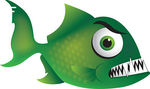 2016 PIRANHA & LITTLE PIRANHA REGISTRATION FORMT-Shirt Size:  Youth (S,M,L) Adult (S,M,L,XL)REGISTRATION FEESFAMILY INFORMATIONLAST NAME:______________________________________________MOTHER/GUARDIAN:__________________________________ADDRESS:___________________________________________ HOME PHONE:___________________________WORK PHONE:___________________________CELL PHONE:_____________________________EMAIL:____________________________FATHER/GUARDIAN:____________________________________________________ADDRESS:____________________________________________________________CELL PHONE:_____________________________EMAIL:____________________________ EMERGENCYCONTACT:_________________________________________________HOME PHONE:_____________________________CELL PHONE:__________________________PARENT/GUARDIAN SIGNATURE:___________________________________________________________ Please circle any dates your swimmer(s) cannot attend a meetVOLUNTEER POSTIONS AND SIGN-UPWe Need Your Help for Every Meet!!!This year each family will be scheduled for a volunteer assignment a minimum of two B meets.  A volunteer calendar will be posted on the web site and a hard copy will be posted on the Swim bulletin board near the entrance of the pool.  It will be the responsibility of parents to make schedule changes/swaps before their scheduled shifts.  All changes must be reported to the volunteer coordinator in advance.  All schedules will be posted prior to the first B meet.Waiver StatementSwimmer(s) name: __________________________________________As a parent or legal guardian, I hereby grant permission for the above named child(ren) to participate in the Mansion House Club Summer Swim Team Program.  I fully understand that, as in any sport, accident or injury is possible.  The above named child(ren) is/are physically fit to swim and have no medical condition or impairment that would make their participation hazardous.I release the Mansion House Club, its directors and officials, and the MHC swim team representatives and coaches of any liability due to any activites deemed by MHC as necessary or incidental to the conduct of this swim program.  In the event of an accident or injur, I grant permission to the MHC Swim Team to transport my child(ren) to the nearest doctor/hospital for the purpose of diagnosis and, if necessary, administration of emergency medical care.Parent/Guardian signature__________________________________________Print Name:______________________________________________________EMERGENCY CONTACT #1___________________________________________Cell#______________________Email Address:__________________________EMERGENCY CONTACT #2___________________________________________Cell#______________________Email Adress:____________________________Physician’s Name & Phone:____________________________________Insurance Company/Number___________________________________Date:______________________________________________________Mansion House Club, Inc.Parental/Guardian Photo/Image Use Consent FormChild(ren)Name:__________________________________________________________This form governs the permission for Mansion House Club, Inc., to publish or display your child’s photo/image and name, without compensation, on the Mansion House Club website, in the Mansion House Club newsletter, and/or in the Mansion House Club pool house.Mansion House Club will not release or display any photos/images of your child(ren) without prior written consent from you as parent or guardian.If you, as the parent or guardian, wish to rescind this agreement, you may do so at any time in writing by sending a letter to Mansion House Club, Inc., requestiong that it ceases to use your child’s photo/image or name.Check one of the following choices:_____I grant permission for photos/iimages of my child(ren) to be published or displayed, without compensation, by Mansion House Club, Inc., on its website, in its newsletter, or in the Mansion House Club pool house._____I DO NOT grant permission for phots/images of my child(ren) to be published or displayed by Mansion House Club, Inc., on its website, in its newsletter, or in the Mansion House Club pool house.Print Name of Parent/Guardian: (print)Signature of Parent/Guardian: (sign)Relation to Child(ren)Date:________________________DATETIMEEVENTLOCATIONJune 18th8amTime TrialsMHCJune 20th5pmB MeetMHCJune 25th8amA MeetDominion HillsJune 27th5pmB MeetHollin MeadowsJune 29th5pmFt. Hunt RelaysStratford LandingJuly 2nd8amA MeetArlington ForestJuly 4th8amB MeetHayfieldJuly 9th8amA MeetMHCJuly 11th5pmB MeetMHCJuly 13th5pmDivisional RelaysDominion HillsJuly 16th8amA MeetMosby WoodsJuly 18th5pmB MeetWaynewoodJuly 20th5pmAll Star RelaysGreenbriarJuly 21st5pmInvitational RelaysLincolnia ParkJuly 23rd8amA MeetMHCJuly 25th5pmIM InvitationalMt. Vernon ParkJuly 30th8amDivisionalsArlington ForestAugust 6th8amAll StarsLittle Rocky RunLASTNAMEFIRST NAMEAGE on6/1/16BIRTH DATET-SHIRTSIZEGENDERNUMBER OF SWIMMERSFEE (includes t-shirt)1$1502$2253$2754$3005$3256$350Total Swimmer FeeSwim Banquet & Breakfast FeeADD $25 per familySWIM TEAM TOTAL FEES$Extra T-Shirt ($12)Plain MHC Silicon Cap ($12)Total Add-onsGRAND TOTAL PAYABLE TO MHC$FOR CLUB USE:  Amount Received:Cash/Check_________Check #____________Date____________Initials_________June 18June 20June 25June 27June 29July 2July 4July 9July 11July 13July 16July 18July 20July 21July 23July 25July 30August 6Please Circle at Least Three PositionsPlease Circle at Least Three PositionsMeet Set Up/Meet Take DownSaturday Away Meet LunchesSpirit WearAge Group OutingsTimerAwards BanquetClerk of CourseRefereeRunnerStarterMarshallHead TimerConcessionsSocial/Pep RalliesTeam BreakfastsTable WorkerPicture DayAnnouncer